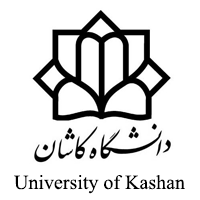 برنامه آموزشی نیمسال اول سال تحصیلی 1401-1400نام و نام خانوادگی:    دکتر سید مهدی موسوی						گروه آموزشی:   شیمی کاربردیتلفن داخلی دفتر : 03155913055  							شماره همراه:   09135122393مطابق برنامه ذیل، ارتباط از طریق شماره همراه (تماس، پیامک و واتساپ) در طول روز های کاری امکان پذیر است.18:30-1717-15:3015:30-1413-11:3011-9:309:30-8روز هفتهمشاوره دانشجویان تحصیلات تکمیلیمشاوره دانشجویان تحصیلات تکمیلیشیمی 1آز- شیمی عمومیرفع اشکال آموزشی در پیام رسانرفع اشکال آموزشی در پیام رسانشنبهمطالعه و پژوهشحضور در دفتر دانشکدهحضور در دفتر دانشکدهحضور در دفتر دانشکدهکاتالیزورهای صنعتیمطالعه و پژوهشیکشنبهمطالعه و پژوهشحضور در دفتر دانشکدهحضور در دفتر دانشکدهحضور در دفتر دانشکدهکاتالیزورهای صنعتیمطالعه و پژوهشدوشنبهمطالعه و پژوهشاصول تصفیه آبرفع اشکال آموزشی در پیام رسانآز- شیمی 2شیمی کاربردی فرشآز- شیمی 2سه شنبهمطالعه و پژوهشمشاوره دانشجویان تحصیلات تکمیلیمشاوره دانشجویان تحصیلات تکمیلیآز- شیمی عمومینانوشیمیمطالعه و پژوهشچهار شنبه